             சித்த மருத்துவ மூலிகைத் தோட்டம்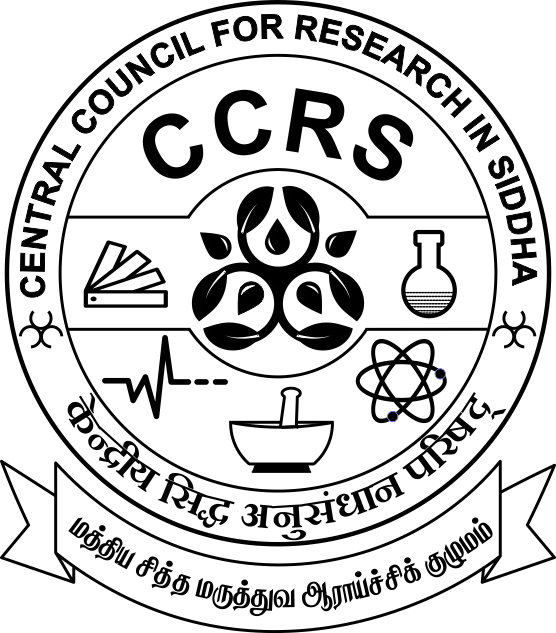            (மத்திய சித்த மருத்துவ ஆராய்ச்சிக் குழுமம்)                (ஆயுஷ் அமைச்சகம், இந்திய அரசு,)        सिद्ध औषधीय पादप उद्यान, कावेरी नगर, मेट्टूर बांध                           SIDDHA MEDICINAL PLANTS GARDEN	(Central Council for Research in Siddha),          Ministry of AYUSH, Govt. of India,       No. 17, SDO Quarters, Opp. Ulavar Santhai, Cauvery Nagar, Mettur Dam, Tamilnadu-636 401                                         Phone No. 04298 – 243 773 E-mail:smpgmettur@gmail.com Application for the post of Project fellow9. Educational Qualifications10. Experience, if any (Attach self-attested copies of relevant document)11. Other information if any: (Enclose relevant copies)DECLARATIONI……………………….declare that all the information provided in the application is true, complete and correct to the best of my knowledge and belief. I also fully understand that if at any stage, it is discovered that any attempt has been made by me to willfully conceal or misrepresent the facts, my candidature may be summary rejected or employment terminated.    Signature of the ApplicantPlace:								                 Date:1.Name in CAPITAL letters(Enter as given in Matric/SSLC Certificate, if there is any change in the name, Including initial, attach documentary proof)Name in CAPITAL letters(Enter as given in Matric/SSLC Certificate, if there is any change in the name, Including initial, attach documentary proof)2.Father’s/Husband’s nameFather’s/Husband’s name3.Whether belongs to SC/ST/OBC/UR (Enclose a copy of the certificate from the competent Authority, if applicable)Whether belongs to SC/ST/OBC/UR (Enclose a copy of the certificate from the competent Authority, if applicable)4.Are you a physically handicapped person?Are you a physically handicapped person?5.Address in CAPITAL letter with PIN code:Permanent:Correspondence:Address in CAPITAL letter with PIN code:Permanent:Correspondence:Address in CAPITAL letter with PIN code:Permanent:Correspondence:6.E-mail Id7.Mobile/Landline phone No8.Date of birth (as entered in Matric/SSLC/HSC)Examination PassedName of the DegreeName of the Board/University DivisionGrade obtainedSubject(s)(major)/SpecializationDistinction if any10th+ 2 or EquivalentBachelor’s degreeAny other qualificationsPost heldName of Institute/OrganizationDuration(From…to….)Scale of PayNature of duties